ЧИСЛЕННОСТЬ ОФИЦИАЛЬНО ЗАРЕГИСТРИРОВАННЫХ БЕЗРАБОТНЫХ*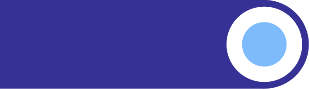 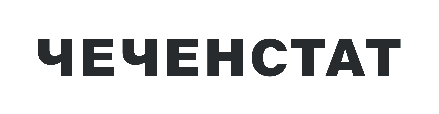 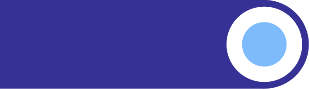 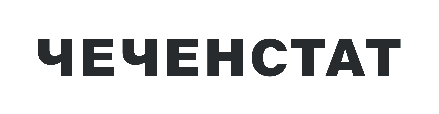 НА КОНЕЦ ФЕВРАЛЯ  2024 ГОДА* По данным Министерства труда, занятости и социального развития Чеченской Республики.         Численность безработныхгражданЧисленность безработных, которые получали пособие по безработицеЧеченская Республика5188837229муниципальные районыАчхой-Мартановский30152761Веденский17501631Грозненский 34282704Гудермесский60102269Итум-Калинский218151Курчалоевский48453335Надтеречный22191190Наурский 22121596Ножай-Юртовский19271783Серноводский11421045Урус-Мартановский53732822Шалинский46123845Шаройский200149Шатойский1050855Шелковской 19831361городские округаг. Грозный100688132г. Аргун18361600